RANKING LICEÓW WARSZAWSKICH 2019                                                2019Nazwa szkołyDzielnica18'17'16'WSKZnak 
jakościProfil
szkoły1XIV Liceum Ogólnokształcące im. St. StaszicaOchota111100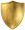 2VIII Liceum Ogólnokształcące im. Władysława IVPraga Północ34375.203II LO z Oddz. Dwujęz. im. Stefana BatoregoŚródmieście25474.614XXVII LO im. Tadeusza CzackiegoŚródmieście63673.2752 Społeczne LO STO im. Pawła JasienicyŚródmieście52272.766IX LO im. Klementyny HoffmanowejŚródmieście89869.817V LO im. Księcia Józefa PoniatowskiegoŚródmieście1081069.138LXVII LO im. Jana Nowaka-JeziorańskiegoŚródmieście46768.709XXXIII LO Dwujęzyczne im. Mikołaja KopernikaWola910965.7810LXIV LO im. Stanisława Ignacego WitkiewiczaŻoliborz77565.3911Społeczne LO nr 4 im. Batalionu AK "Parasol"Ursynów11112263.8212XVIII Liceum Ogólnokształcące im. Jana ZamoyskiegoŚródmieście17121460.3113XL LO z Oddz. Dwujez. im. Stefana ŻeromskiegoWola19141660.0814VII LO im. Juliusza SłowackiegoOchota21191758.6715XVII LO z Oddz. Dwujęz. im. A. F. ModrzewskiegoŚródmieście12131558.4516VI Liceum Ogólnokształcące im. Tadeusza ReytanaMokotów16161358.4417XXXVII Liceum Ogólnokształcące im. J. DąbrowskiegoŚródmieście25222458.1418XXVIII LO im. Jana KochanowskiegoMokotów13181157.9219XV LO z Oddz. Dwujęz. im. Narcyzy ŻmichowskiejŚródmieście14151257.5720CXXII Liceum Ogólnokształcące im. Ignacego DomeykiBielany20171857.1521XXII LO z Oddziałami Dwujęzycznymi im. Jose MartiBielany24232054.4322XLI Liceum Ogólnokształcące Joachima LelewelaBielany22222153.9923Niepubliczne Liceum Ogólnokształcące nr 81 SGHMokotów23293052.9124XXXIV LO z Oddz. Dwujęz. im. Miguela de CervantesaMokotów30262952.8425XIX LO im. Powstańców WarszawyPraga-Południe29282852.6926XI Liceum Ogólnokształcące im. Mikołaja RejaŚródmieście18202352.4827XVI LO z Oddz. Dwujęz. im. Stefanii SempołowskiejŻoliborz27212651.6728XXXV LO z Oddz. Dwujęz. im. Bolesława PrusaPraga-Południe41373950.6929XXI LO im. Hugona KołłątajaOchota34302749.4230I Społeczne Liceum OgólnokształcąceŚródmieście26251948.8931LO Przymierza Rodzin im. Jana Pawła IIUrsynów28243448.6232Liceum Ogólnokształcące Niepubliczne nr 40Ursynów32-4848.3933Autorskie LO Niepubl. nr 42Mokotów43583247.8634Wielokulturowe Liceum Humanistyczne im. J. KuroniaPraga Północ3134-47.7835XXIV Liceum Ogólnokształcące im. C. K. NorwidaWola40353647.5936LXX LO im. Aleksandra KamińskiegoUrsynów35272547.4737LXXXI LO im. Aleksandra FredryŚródmieście33334146.5138IV Liceum Ogólnokształcące im. A. MickiewiczaPraga-Południe44464445.8739Prywatne LO Sióstr ZmartwychwstanekŻoliborz36323545.61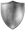 40PLO Sióstr Nazaretanek z Oddz. MiędzynarodowymiMokotów37313345.5841XLIV Liceum Ogólnokształcące im. Stefana BanachaMokotów48405244.3842XCIV Liceum Ogólnokształcące im. gen. St. MaczkaBielany42414044.304321 Społeczne LO im. Jerzego GrotowskiegoŚródmieście38435344.2244Społeczne LO nr 25 im. Marzenny OkońskiejŚródmieście51504542.6345X Liceum Ogólnokształcące im. Królowej JadwigiMokotów46394242.5946L LO z Oddziałami Integracyjnymi im. Ruy BarbosyPraga Północ50454342.0447XLVII LO im. Stanisława WyspiańskiegoPraga-Południe65635541.1848XCIX LO z Oddz. Dwujęz. im. Zbigniewa HerbertaPraga-Południe53574941.1549LO Niepubliczne Kolegium św. Stanisława Kostki KSWMokotów47363840.8650XLIX LO z Oddz. Dwujęz. im. J. W. GoethegoMokotów58484740.1251Prywatne LO im. Zofii i Jędrzeja MoraczewskichWesoła---39.5552XII LO im. Henryka SienkiewiczaWola52525839.2753XLVIII LO im. Edwarda DembowskiegoOchota54475139.0654Ogolnokszt. Szkoła Baletowa im. R. TurczynowiczaŚródmieście---39.0055LXXXIII LO im. Emiliana KonopczyńskiegoŚródmieście78716138.3556CXXXVII LO z Oddz. Dwujęzycznymi im. R. SchumanaTargówek60687237.9357Akademickie Liceum Ogólnokształcące przy PJATKOchota59445637.6358Państwowa Ogólnokszt. Szkoła Muz. im. G. BacewiczWola--6336.87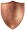 59LXXX LO im. Leopolda Staffa w ZSLiT nr 1Mokotów71807636.7560Katolickie LO im. bł. ks. Romana ArchutowskiegoBielany77564636.3261Ogólnokszt. Szk. Muz. II St. w ZPSM nr 4Żoliborz76535736.2162Niepubliczne LO nr 61 im. Stefana KisielewskiegoUrsynów-73-35.3763XLII LO im. Marii KonopnickiejMokotów63656235.3564CV Liceum Ogólnokształcące im. Zbigniewa HerbertaBiałołęka61666735.0965III Liceum Ogólnokształcące im. gen. SowińskiegoWola56556035.0066XIII LO z Oddz. Dwujęz. im. płk. L. Lisa-KuliTargówek66625434.7267LVIII LO im. Krzysztofa Kamila BaczyńskiegoŚródmieście8384-34.6368LXXV LO im. Jana III SobieskiegoŚródmieście64597434.5369LII Liceum Ogólnokształcące im. Wł. St. ReymontaBielany---34.0870Liceum Ogólnokształcące Społeczne Nr 17Mokotów57696633.0671XXXVIII LO im. Stanisława Kostki PotockiegoWilanów67648032.9672Liceum Plastyczne w ZPSP im. W. GersonaWola5549-32.4473Społeczne Liceum Ogólnokształcące nr 3 STOPraga Północ---32.3674Społeczne LO nr 7 im. Bronisława GeremkaWola80--32.1375LXXXVI Liceum Ogólnokształcące Batalionu "Zośka"Wola68707031.7776XXX Liceum Ogólnokształcące im. Jana ŚniadeckiegoWola86757931.2877I LO z Oddz. Integrac. im. B. LimanowskiegoŻoliborz73827730.6078XXV Liceum Ogólnokształcące im. J. WybickiegoWawer70767130.4279LXV Liceum Ogólnokształcące im. gen. Józefa BemaMokotów-868130.2780I Katolickie Liceum SpołeczneMokotów---29.9680XLVI LO z Oddz. Dwujęz. im. Stefana CzarnieckiegoTargówek8278-29.9682LI Liceum Ogólnokształcące im. Tadeusza KościuszkiRembertów79727329.4183LXXXIV Liceum Ogólnokształcące Bohaterów NarwikuWłochy72678428.9684CXIX Liceum Ogólnokształcące im. Jacka KuroniaWola75838228.9485Sportowe Liceum Ogólnokształcące nr 67 MGMBemowo84776928.5686LXII LO Mistrzostwa SportowegoŚródmieście69747828.3887LXXVIII LO im. Marii Pawlikowskiej-JasnorzewskiejBemowo74858527.97